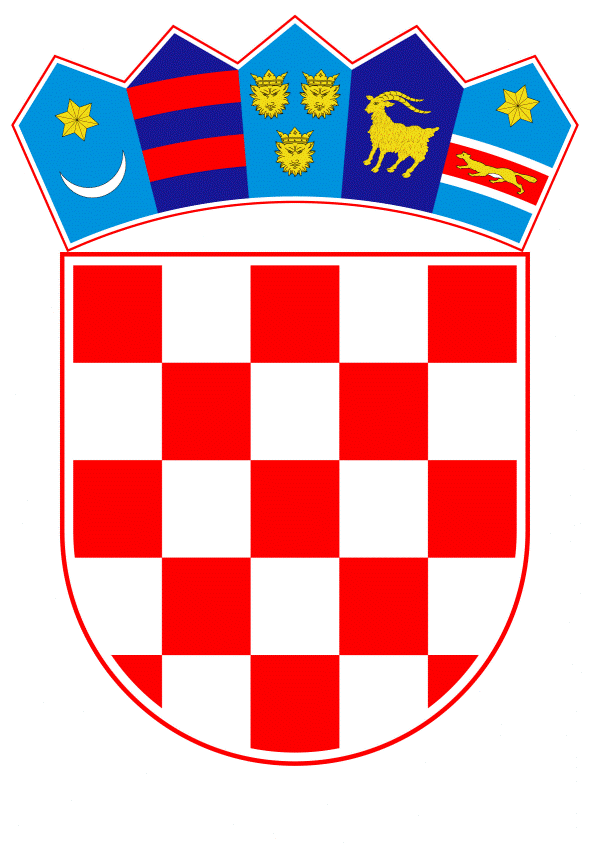 VLADA REPUBLIKE HRVATSKEZagreb, 29. svibnja 2023.______________________________________________________________________________________________________________________________________________________________________________________________________________________________Na temelju članka 31. stavka 2. Zakona o Vladi Republike Hrvatske, („Narodne novine“, br. 150/11., 119/14., 93/16. , 116/18. i  80/22), a u vezi s člankom 3. stavkom 2. Uredbe Vijeća (EZ) br. 2012/2002 od 11. studenoga 2002. o osnivanju Fonda solidarnosti Europske unije (SL L 311, 14. 11. 2002.) kako je posljednji put izmijenjena Uredbom (EU) br. 2020/461 Europskog parlamenta i Vijeća od 30. ožujka 2020. o izmjeni Uredbe Vijeća (EZ) br. 2012/2002 radi pružanja financijske pomoći državama članicama i zemljama koje pregovaraju o pristupanju Uniji ozbiljno pogođenima izvanrednim stanjem velikih razmjera u području javnog zdravlja (SL L 99, 31. 3. 2020.), Vlada Republike Hrvatske je na sjednici održanoj ________. donijelaO D L U K Uo izmjenama Odluke o načinu raspodjele bespovratnih financijskih sredstava iz Fonda solidarnosti Europske unije odobrenih za financiranje sanacije šteta od potresa na području Grada Zagreba, Krapinsko-zagorske županije i Zagrebačke županije, imenovanju i određivanju zaduženja nacionalnog koordinacijskog tijela, tijela odgovornih za provedbu financijskog doprinosa i neovisnog revizorskog tijelaI.U Odluci o načinu raspodjele bespovratnih financijskih sredstava iz Fonda solidarnosti Europske unije odobrenih za financiranje sanacije šteta od potresa na području Grada Zagreba, Krapinsko-zagorske županije i Zagrebačke županije, imenovanju i određivanju zaduženja nacionalnog koordinacijskog tijela, tijela odgovornih za provedbu financijskog doprinosa i neovisnog revizorskog tijela („Narodne novine“, broj 125/20 i 79/22) u daljnjem tekstu: “Odluka“) točka III. mijenja se i glasi:„Ministarstvo prostornoga uređenja, graditeljstva i državne imovine određuje se za nacionalno koordinacijsko tijelo za provedbu ove Odluke, sa zaduženjima iskazanim u Prilogu II. koji je sastavni dio ove Odluke.Ministarstvo gospodarstva i održivog razvoja, Ministarstvo zdravstva, Ministarstvo znanosti i obrazovanja, Ministarstvo prostornoga uređenja, graditeljstva i državne imovine, Ministarstvo unutarnjih poslova, Ministarstvo kulture i medija, Ministarstvo mora, prometa i infrastrukture, Grad Zagreb, Razvojna agencija Zagreb za koordinaciju i poticanje regionalnog razvoja, Zagrebačka županija, Krapinsko-zagorska županija, Zagorska razvojna agencija i Fond za obnovu Grada Zagreba, Krapinsko-zagorske županije i Zagrebačke županije (do 23. veljače 2023. kada prestaje s radom, a Ministarstvo prostornog uređenja, graditeljstva i državne imovine postaje pravni sljednik u odnosu na sva prava i obveze Fonda za obnovu kao i sklopljene Ugovore) određuju se kao tijela odgovorna za provedbu financijskog doprinosa, prema zaduženjima iskazanim u Prilogu II.Središnja agencija za financiranje i ugovaranje programa i projekata Europske unije (SAFU) određuje se za neovisno revizorsko tijelo za provedbu ove Odluke, sa zaduženjima iskazanim u Prilogu II.II.Prilog I. koji je sastavni dio Odluke mijenja se i glasi: „PRILOG I.Vrste hitnih operacija i operacija oporavka od ključne važnosti u skladu s člankom 3. stavkom 2. Uredbe (EZ) br. 2012/2002 i pripadajućim izmjenama predviđenih za doprinos iz Fonda solidarnosti:(1) Vraćanje u ispravno radno stanje infrastrukture i pogona u energetskom sektoru, u području vodoopskrbe, upravljanja otpadnim vodama, telekomunikacija, prijevoza, zdravlja i obrazovanja:Predviđeni trošak: 382.440.523,00 eura(2) Pružanje privremenog smještaja i financiranje službi spašavanja, radi pokrivanja potreba pogođenog stanovništva:Predviđeni trošak: 15.000.000,00 eura(3) Osiguravanje preventivne infrastrukture i mjera zaštite kulturne baštine:Predviđeni trošak:  247.000.000,00 eura(4) Čišćenje područja pogođenih katastrofom, uključujući prirodna područja, u skladu s, kad je to primjereno, pristupima utemeljenima na ekosustavima te hitno obnavljanje pogođenih prirodnih područja kako bi se izbjegli neposredni učinci erozije tla:Predviđeni trošak:  39.300.000,00 eura.”.III.Prilog II. koji je sastavni dio Odluke mijenja se i glasi:„PRILOG II.1. Tijelo odgovorno za koordinaciju provedbe:Naziv: Ministarstvo prostornoga uređenja, graditeljstva i državne imovineAdresa: Ulica Republike Austrije 14, Zagreb2. Tijela odgovorna za provedbu financijskih doprinosa: Naziv: Ministarstvo gospodarstva i održivog razvoja Adresa: Radnička cesta 80, Zagreb Vrste operacije pod odgovornošću:Vraćanje u ispravno radno stanje infrastrukture i pogona u energetskom sektoru, u području vodoopskrbe, upravljanja otpadnim vodama, telekomunikacija, prijevoza, zdravlja i obrazovanjaOsiguravanje preventivne infrastrukture i mjera zaštite kulturne baštine        Regija: Grad Zagreb, Zagrebačka županija, Krapinsko-zagorska županijaNaziv: Grad ZagrebAdresa: Trg Stjepana Radića 1, ZagrebVrste operacije pod odgovornošću:Vraćanje u ispravno radno stanje infrastrukture i pogona u energetskom sektoru, u području vodoopskrbe, upravljanja otpadnim vodama, telekomunikacija, prijevoza, zdravlja i obrazovanjaČišćenje područja pogođenih katastrofom, uključujući prirodna područja, u skladu s, kad je to primjereno, pristupima utemeljenima na ekosustavima te hitno obnavljanje pogođenih prirodnih područja kako bi se izbjegli neposredni učinci erozije tlaRegija: Grad Zagreb, Zagrebačka županijaNaziv: Razvojna agencija Zagreb za koordinaciju i poticanje regionalnog razvojaAdresa: Prilaz Ivana Visina 1 – 3, ZagrebVrste operacije pod odgovornošću:Vraćanje u ispravno radno stanje infrastrukture i pogona u energetskom sektoru, u području vodoopskrbe, upravljanja otpadnim vodama, telekomunikacija, prijevoza, zdravlja i obrazovanjaČišćenje područja pogođenih katastrofom, uključujući prirodna područja, u skladu s, kad je to primjereno, pristupima utemeljenima na ekosustavima te hitno obnavljanje pogođenih prirodnih područja kako bi se izbjegli neposredni učinci erozije tlaRegija: Grad Zagreb, Zagrebačka županijaNaziv: Zagrebačka županijaAdresa: Ulica grada Vukovara 72/V, ZagrebVrste operacije pod odgovornošću:Vraćanje u ispravno radno stanje infrastrukture i pogona u energetskom sektoru, u području vodoopskrbe, upravljanja otpadnim vodama, telekomunikacija, prijevoza, zdravlja i obrazovanja       Regija: Zagrebačka županijaNaziv: Krapinsko-zagorska županijaAdresa: Magistratska 1, KrapinaVrste operacije pod odgovornošću:Vraćanje u ispravno radno stanje infrastrukture i pogona u energetskom sektoru, u području vodoopskrbe, upravljanja otpadnim vodama, telekomunikacija, prijevoza, zdravlja i obrazovanjaČišćenje područja pogođenih katastrofom, uključujući prirodna područja, u skladu s, kad je to primjereno, pristupima utemeljenima na ekosustavima te hitno obnavljanje pogođenih prirodnih područja kako bi se izbjegli neposredni učinci erozije tla       Regija: Krapinsko-zagorska županijaNaziv: Zagorska razvojna agencijaAdresa: Frana Galovića 1A, KrapinaVrste operacija pod odgovornošću:Vraćanje u ispravno radno stanje infrastrukture i pogona u energetskom sektoru, u području vodoopskrbe, upravljanja otpadnim vodama, telekomunikacija, prijevoza, zdravlja i obrazovanjaČišćenje područja pogođenih katastrofom, uključujući prirodna područja, u skladu s, kad je to primjereno, pristupima utemeljenima na ekosustavima te hitno obnavljanje pogođenih prirodnih područja kako bi se izbjegli neposredni učinci erozije tlaRegija: Krapinsko-zagorska županijaNaziv: Ministarstvo zdravstvaAdresa: Ksaver 200a, ZagrebVrste operacije pod odgovornošću:Vraćanje u ispravno radno stanje infrastrukture i pogona u energetskom sektoru, u području vodoopskrbe, upravljanja otpadnim vodama, telekomunikacija, prijevoza, zdravlja i obrazovanjaRegija: Grad Zagreb, Zagrebačka županija, Krapinsko-zagorska županijaNaziv: Ministarstvo znanosti i obrazovanjaAdresa: Donje Svetice 38, ZagrebVrste operacije pod odgovornošću:Vraćanje u ispravno radno stanje infrastrukture i pogona u energetskom sektoru, u području vodoopskrbe, upravljanja otpadnim vodama, telekomunikacija, prijevoza, zdravlja i obrazovanjaRegija: Grad Zagreb, Zagrebačka županija, Krapinsko-zagorska županijaNaziv: Ministarstvo prostornoga uređenja, graditeljstva i državne imovine(Ministarstvo prostornoga uređenja, graditeljstva i državne imovine 23. veljače 2023. postao je pravni sljednik u odnosu na sva prava i obveze Fonda za obnovu grada Zagreba, Krapinsko-zagorske županije i Zagrebačke županije kao i sklopljene Ugovore)Adresa: Ulica Republike Austrije 14, ZagrebVrste operacije pod odgovornošću:Pružanje privremenog smještaja i financiranje službi spašavanja, radi pokrivanja potreba pogođenog stanovništvaOsiguravanje preventivne infrastrukture i mjera zaštite kulturne baštineČišćenje područja pogođenih katastrofom, uključujući prirodna područja, u skladu s, kad je to primjereno, pristupima utemeljenima na ekosustavima te hitno obnavljanje pogođenih  prirodnih područja kako bi se izbjegli neposredni učinci erozije tla Regija: Grad Zagreb, Zagrebačka županija, Krapinsko-zagorska županijaNaziv: Ministarstvo unutarnjih poslovaAdresa: Ulica grada Vukovara 33, ZagrebVrste operacije pod odgovornošću: Pružanje privremenog smještaja i financiranje službi spašavanja, radi pokrivanja potreba pogođenog stanovništvaRegija: Grad Zagreb, Zagrebačka županija, Krapinsko-zagorska županijaNaziv: Ministarstvo kulture i medijaAdresa: Runjaninova 2, ZagrebVrste operacije pod odgovornošću:Osiguravanje preventivne infrastrukture i mjera zaštite kulturne baštineRegija: Grad Zagreb, Zagrebačka županija, Krapinsko-zagorska županijaNaziv: Ministarstvo mora, prometa i infrastruktureAdresa: Prisavlje 14, ZagrebVrste operacije pod odgovornošću:Vraćanje u ispravno radno stanje infrastrukture i pogona u energetskom sektoru, u području vodoopskrbe, upravljanja otpadnim vodama, telekomunikacija, prijevoza, zdravlja i obrazovanjaČišćenje područja pogođenih katastrofom, uključujući prirodna područja, u skladu s, kad je to primjereno, pristupima utemeljenima na ekosustavima te hitno obnavljanje pogođenih prirodnih područja kako bi se izbjegli neposredni učinci erozije tla     Regija: Zagrebačka županija3. Nezavisno revizijsko tijelo odgovorno za uspostavljanje mišljenja na osnovu članka 8.     Uredbe (EZ) br. 2012/2002:Naziv: Središnja agencija za financiranje i ugovaranje programa i projekata Europske unijeAdresa: Ulica grada Vukovara 284 (zgrada C), Zagreb.”.IV.Ova Odluka stupa na snagu danom donošenja, a objavit će se u „Narodnim novinama“.KLASA: 
URBROJ: Zagreb, Predsjednikmr. sc. Andrej PlenkovićOBRAZLOŽENJENakon potresa koji je 22. ožujka 2020. pogodio područje Grada Zagreba, Krapinsko-zagorske županije i Zagrebačke županije, Republika Hrvatska je, sukladno zaključku Vlade Republike Hrvatske od 10. lipnja 2020. zatražila i dobila dodjelu bespovratnih sredstava iz Fonda solidarnosti Europske unije za saniranje posljedica prouzročenih potresom u iznosu od 683.740.523,00 eura. Odlukom o načinu raspodjele bespovratnih financijskih sredstava iz Fonda solidarnosti Europske unije odobrenih za financiranje sanacije šteta od potresa na području Grada Zagreba, Krapinsko-zagorske županije i Zagrebačke županije, imenovanju i određivanju zaduženja nacionalnog koordinacijskog tijela, tijela odgovornih za provedbu financijskog doprinosa i neovisnog revizorskog tijela („Narodne novine“, broj 125/20 i 79/22) definirani su podaci o vrsti i iznosima vrijednosti operacija te podaci o tijelima koja će biti odgovorna za provedbu dodijeljenih sredstava doprinosa, te podaci o neovisnom revizorskom tijelu. Odlukom o izmjeni Odluke o načinu raspodjele bespovratnih financijskih sredstava iz Fonda solidarnosti europske unije odobrenih za financiranje sanacije šteta od potresa na području Grada Zagreba, Krapinsko-zagorske županije i Zagrebačke županije, imenovanju i određivanju zaduženja nacionalnog koordinacijskog tijela, tijela odgovornih za provedbu financijskog doprinosa i neovisnog revizorskog tijela (dalje u tekstu: Odluka) predlaže se objedinjavanje predviđenih troškova po vrstama hitnih operacija i operacija oporavka od ključne važnosti u skladu s člankom 3. stavkom 2. Uredbe (EZ) br. 2012/2002 i pripadajućim izmjenama predviđenih za doprinos iz Fonda solidarnosti EU na način da predviđeni trošak za operaciju Vraćanje u ispravno radno stanje infrastrukture i pogona u energetskom sektoru, u području vodoopskrbe, upravljanja otpadnim vodama, telekomunikacija, prijevoza, zdravlja i obrazovanja iznosi 382.440.523,00 eura, za operaciju pružanje privremenog smještaja i financiranje službi spašavanja, radi pokrivanja potreba pogođenog stanovništva iznosi 15.000.000,00 eura, za operaciju osiguravanje preventivne infrastrukture i mjera zaštite kulturne baštine iznosi 247.000.000,00  eura te za operaciju čišćenje područja pogođenih katastrofom, uključujući prirodna područja, u skladu s, kad je to primjereno, pristupima utemeljenima na ekosustavima te hitno obnavljanje pogođenih prirodnih područja kako bi se izbjegli neposredni učinci erozije tla iznosi 39.300.000,00 eura. Ovom izmjenom i Odluke predviđeni troškovi su objedinjeni unutar operacija propisanih Uredbom (EZ) br. 2012/2002 i pripadajućim izmjenama. Isto se predlaže iz razloga kako bi se dodijeljena alokacija iskoristila u cijelosti te kako pojedina sredstva koja su namijenjena za određeno područje unutar operacije ne bi ostala neiskorištena, odnosno da ista ne bi bila nedostatna za druga područja unutar operacije, a što se pokazalo iz podataka koje je Nacionalno koordinacijsko tijelo do sada prikupilo od Tijela odgovornih za provedbu financijskog doprinosa.Nadalje, ovom Odlukom mijenja se Prilog II te se usklađuju nadležnosti TOPFD-a iz razloga kako bi se određeni projekti  čije aktivnosti pripadaju pod više operacija (kao primjerice  vraćanje u ispravno radno stanje infrastrukture u određenom sektoru i čišćenje područja pogođenih katastrofom, uključujući prirodna područja, u skladu s, kad je to primjereno, pristupima utemeljenima na ekosustavima te hitno obnavljanje  pogođenih prirodnih područja kako bi se izbjegli neposredni učinci erozije tla) mogle financirati iz one operacije gdje je nastao veći trošak. Također, zaključno navodimo kako je na sastanku s Europskom komisijom na tehničkoj razini o obnovi i oporavku nakon potresa u Hrvatskoj koji je održan 12. svibnja 2023. dogovoreno kako Fond za obnovu koji je pripojen MPGI-u treba prikazati u popisu provedbenih tijela navodeći datum do kada je bio samostalno tijelo.  Imajući u vidu navedeno u toč. I. i toč. III. Prilog II. predmetne  Odluke Fond za obnovu Grada Zagreba, Krapinsko-zagorske županije i Zagrebačke županije utvrđuje se  kao Tijelo odgovorno za provedbu financijskog doprinosa do 23. veljače 2023. Stupanjem na snagu Zakona o obnovi zgrada oštećenih potresom na području Grada Zagreba, Krapinsko-zagorske županije, Zagrebačke županije, sisačko-moslavačke županije i Karlovačke županije („Narodne novine“, broj 21/23) prestao je s radom te je Ministarstvo prostornoga uređenja, graditeljstva i državne imovine preuzelo poslove, radnike, imovinu, opremu, elektroničke očevidnike i informacijske sustave, sredstava za rad, financijska sredstva, prava i obveze, pismohranu i drugu dokumentaciju Fonda za obnovu. Ministarstvo prostornoga uređenja, graditeljstva i državne imovine postalo je pravni sljednik u odnosu na sva prava i obveze Fonda za obnovu kao i sklopljene Ugovore. Predlagatelj:Ministarstvo prostornoga uređenja, graditeljstva i državne imovinePredmet:Prijedlog odluke o izmjenama Odluke o načinu raspodjele bespovratnih financijskih sredstava iz Fonda solidarnosti Europske unije odobrenih za financiranje sanacije šteta od potresa na području Grada Zagreba, Krapinsko-zagorske županije i Zagrebačke županije, imenovanju i određivanju zaduženja nacionalnog koordinacijskog tijela, tijela odgovornih za provedbu financijskog doprinosa i neovisnog revizorskog tijela